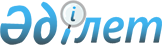 О внесении изменения в постановление Правительства Республики Казахстан от 18 марта 2002 года № 323 "О назначении представителен Республики Казахстан в Советах Управляющих и определении канала связи с Азиатским Банком Инфраструктурных Инвестиций"Постановление Правительства Республики Казахстан от 1 октября 2020 года № 626
      Правительство Республики Казахстан ПОСТАНОВЛЯЕТ:
      1. Внести в постановление Правительства Республики Казахстан от 18 марта 2002 года № 323 "О назначении представителей Республики Казахстан в Советах Управляющих и определении канала связи с Азиатским Банком Инфраструктурных Инвестиций" следующее изменение:
      абзац третий подпункта 3) пункта 1 изложить в следующей редакции:
      "заместителем Управляющего - вице-министра финансов Республики Казахстан Бекетаева Руслана Бакытжановича;".
      2. Настоящее постановление вводится в действие со дня его подписания.
					© 2012. РГП на ПХВ «Институт законодательства и правовой информации Республики Казахстан» Министерства юстиции Республики Казахстан
				
      Премьер-МинистрРеспублики Казахстан 

А. Мамин
